水污染是怎樣造成的？按照圖意，在        上填寫適當的答案。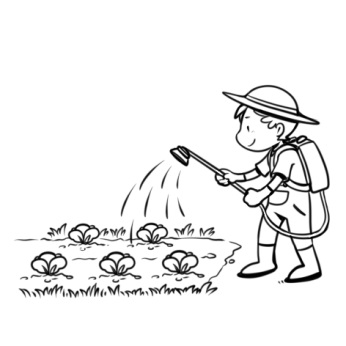 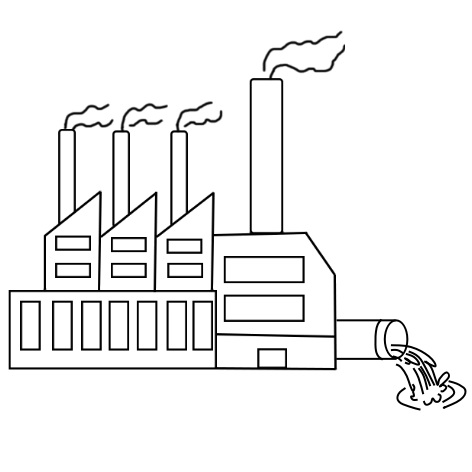 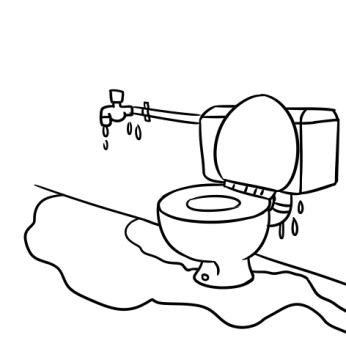 